第三屆第一次 會員大會寫真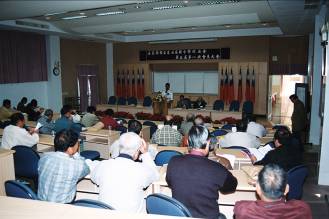 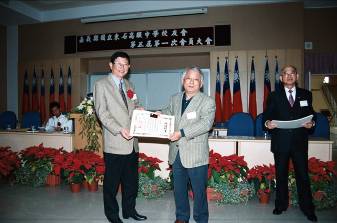 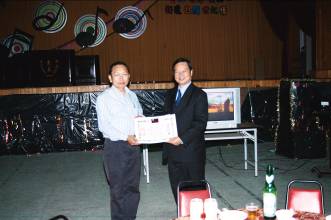 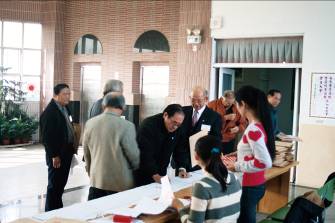 